Połącz wiewiórki z orzeszkami, dla każdej wiewiórki jeden orzeszek. Powiedz czy więcej jest orzeszków, czy wiewiórek? Pokoloruj dwie wiewiórki i dwa orzeszki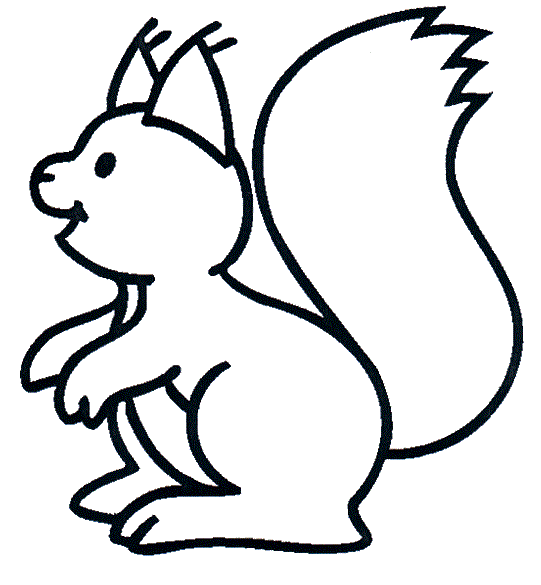 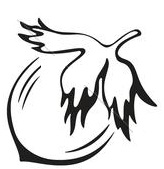 